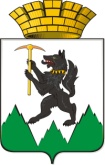 Муниципальное казенное  учреждение «Управление образования  Кировградского городского округа»ПРИКАЗ О мероприятиях по переходу муниципальных образовательных организаций на особый режим функционирования	В соответствии с приказом Министерства просвещения Российской Федерации от 17.03.2020 №104 «Об организации образовательной деятельности в организациях, реализующих образовательные программы начального общего, основного общего и среднего общего образования,  образовательные программы среднего профессионального образования, соответствующего дополнительного профессионального образования и дополнительные общеобразовательные программы, в условиях распространения новой коронавирусной инфекции на территории Российской Федерации», Указом Губернатора Свердловской области от 18.03.2020 №100-УГ «О введении на территории Свердловской области режима повышенной готовности и принятии дополнительных мер по защите населения от новой коронавирусной инфекции (2019- nCoV)», приказа Министерства образования и молодежной политики Свердловской области на особый режим функционирования» от 20.03.2020 №321 – Д «О мероприятиях по переходу общеобразовательных организаций Свердловской области на особый режим функционирования», постановлением администрации Кировградского городского округа от 20.03.2020 №263 «О введении на территории Кировградского городского округа режима повышенной готовности и принятии дополнительных мер по защите населения от новой коронавирусной инфекции(2019- nCoV)», в целях обеспечения санитарно - эпидемиологического благополучия населения 	ПРИКАЗЫВАЮ:1.Руководителям  муниципальных автономных общеобразовательных учреждений средних общеобразовательных школ подведомственных МКУ «Управление образования Кировградского городского округа» (далее - образовательные организации, МКУ «УО КГО»):1.1. Усилить меры по обеспечению безопасных условий обучения и воспитания обучающихся;1.2. Предусмотреть предоставление каникул обучающимся в соответствии с локальным нормативным актом образовательной организации в период с 20 марта по 29 марта 2020 года;1.3. Организовать до особого распоряжения реализацию образовательных программам начального общего, основного общего и среднего общего образования, дополнительных общеобразовательных программам с применением электронного обучения и дистанционных образовательных технологий, позволяющих обеспечивать взаимодействие обучающихся и педагогических работников опосредованно (на расстоянии) с 30 марта по 12 апреля 2020 г.;1.4. Обеспечить бесперебойное функционирование образовательных организаций при переводе педагогических работников на дистанционную форму работы с учетом эпидемиологической ситуации; 1.5. Обеспечить уведомление родителей (законных представителей) обучающихся о переходе на особый режим функционирования муниципальных общеобразовательных организаций с 30.03. по 12.04.2020гг. в срок до 27 марта 2020г.1.6. Обеспечить консультирование обучающихся и их родителей по вопросам осуществления образовательного процесса. Разместить на главной странице официального сайта образовательных организаций номер телефона «горячей линии» в срок до 10.00 часов 23 марта 2020 года;1.7. Обеспечить ежедневный мониторинг выполнения образовательных программ, ведение учета результатов образовательного процесса в электронной форме;1.8. Организовать контроль за внесением изменений педагогическими работниками  в рабочие программы и (или) учебные планы в части форм обучения (лекция, онлайн консультация) по  основным образовательным программам начального общего, основного общего и среднего общего образования, по дополнительным общеобразовательным программам дополнительного образования с применением электронного обучения и дистанционных образовательных технологий 1.9. Назначить приказом ответственных педагогических работников за реализацию основных образовательных программ начального общего, основного общего и среднего общего образования, дополнительных общеобразовательных программ дополнительного образования с применением дистанционного обучения с указанием предметов, дополнительных общеразвивающих программ, согласно приложению (прилагается), а также за организацию ежедневного мониторинга фактически присутствующих в организации обучающихся, обучающихся с применением дистанционного обучения и тех, кто по болезни временно не участвует в образовательном процессе (заболевшие обучающиеся). Ежедневно до 10.00 предавать сводку в МКУ « УО КГО»  начиная с 30.03. 2020 года;1.10. Разместить приказ о назначении педагогических работников ответственными за организацию образовательного процесса  с применением  дистанционного обучения  на официальных сайтах муниципальных образовательных учреждений  в срок до  25 марта 2020 г.2. Заведующим  муниципальных автономных дошкольных образовательных учреждений подведомственных МКУ «Управление образования Кировградского городского округа» организовать свободное посещение воспитанников при обязательном уведомлении об этом родителями (законными представителями). При выходе воспитанника в дошкольную образовательную организацию после отсутствия более, чем пяти дней подряд, родитель (законный представитель) представляет медицинское заключение о состоянии здоровья воспитанника.3. Директору муниципального автономного учреждения дополнительного образования «Центр детского творчества» предусмотреть реализацию образовательных программ с применением дистанционных технологий и электронного обучения, позволяющих обеспечивать взаимодействие обучающихся и педагогических работников опосредованно (на расстоянии) с предоставлением индивидуального учебного плана.4. По возникающим вопросам, касающимся представления информации, обращаться в  МКУ «Управление образования Кировградского городского округа» по телефону: 8 (343) 57 6-00-48 (доб.: 3320, 3323);5. Назначить ответственным   за осуществлением контроля исполнения настоящего приказа руководителями  муниципальных образовательных организаций подведомственных МКУ «Управление образования Кировградского городского округа»,  Фомину Л.В., инспектора по общему образованию МКУ «Управление образования Кировградского городского округа». 6. Контроль за исполнения настоящего приказа оставляю за собой.Начальник                                                                                           И.Н. ЛомаеваУправленияПриложение
 к приказу МКУ «УО КГО» от _23.03.2020___ № _53_Список ответственных за   реализацию образовательных  программ начального общего, основного общего и среднего общего образования, по дополнительным общеобразовательным программам с применением электронного обучения и дистанционных образовательных технологий(Наименование организации)Директор МАОУСОШ № __________________________________/_____________________/                   М.П.                               (подпись)                                              (ФИО)23 марта 2020 г.№ 52Ф.И.О. педагогаКласс, группа, объединение, в котором ответственный организует  электронное обучения Название предмета, дополнительной бщеразвивающей программы, группы, объединения Выбор электронной площадки